Achtung Punkt 4.8ist Nicht•Christen und Christen unterschiedlich!!4.  8. Wir feiern FesteWie heißen diese Feste. Suche sie im Kalender: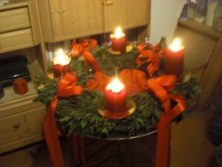 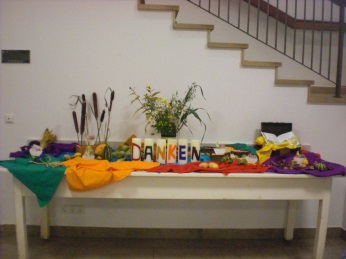 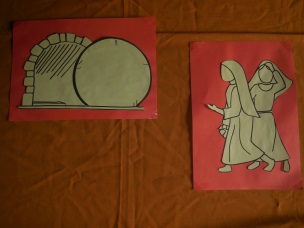 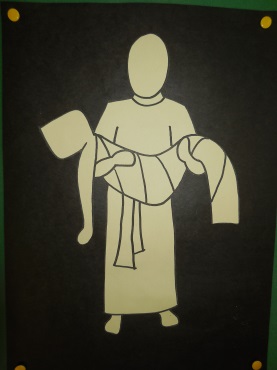 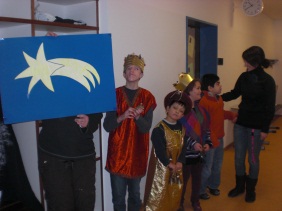 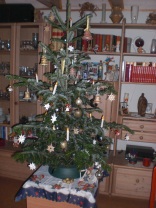 4.  8. Christen feiern viele FesteWie heißen diese Feste. Suche sie im Kalender: